PROJE KONUSUNU ÖNEREN:Öğretim üyesi: 	Öğrenci proje grubu: 	 	Endüstri temsilcisi: PROJE BAŞLIĞIPROJE KONUSUNU ÖNERENDestekleyen kurumlar (eğer varsa)PROJE AMACIPROJENİN TEKNİK ZORLUKLARIPROJENİN SOSYAL, EKONOMİK VE MÜHENDİSLİK TASARIMI YÖNLERİProje ÖNKOŞULLARIPROJENİN ADIMLARININ KISA ÖZETİPROJENİN BEKLENEN ÇIKTILARIMİNİMUM BAŞARI KRİTERLERİPROJEDE YER ALACAK TOPLAM ÖĞRENCİ SAYISIÖĞRENCİ PROJE GRUBU (eğer belirlendiyse)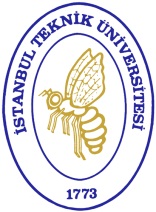 İSTANBUL TEKNİK ÜNİVERSİTESİELEKTrONİK VE HABERLEŞME MÜHENDİSLİĞİ BÖLÜMÜBİTİRME TASARIM PROJESİ KONU ÖNERİ FORMUFPGA Üzerinde Sayısal Spektrum Analizör GerçeklemesiProf.Dr.Müştak E. YalçınProfen Projede 70MHz-6GHz arasında çalışan bir spektrum analizör tasarımı yapılacaktır. Xilinx Zynq FPGA üzerinde FFT gerçeklemesi, pencereleme fonksiyonları ve AD-FMCOMMS2-EBZ modülü üzerinden sayısal verinin Zynq kartında aktarılması için gerekli modüller tasarlanacaktır. Proje sonunda Zynq üzerindeki ARM işlemcisi tarafından kontrol edilen gerekli gerçek zaman şartlarını sağlanan bir spektrum analizör gerçeklemesi yapılacaktır.AD-FMCOMMS2-EBZ modülünden veri alım.FFT IP sinin konfigüre edilmesiHafıza kullanımı ve hafızaya erişime bağlı olarak hız problemleri- 70MHz-6GHz frekans arasında kırmık-üstü-sistem tasarımı yapılmamıştır. Özellikle uydu haberleşmesi için benzer yerli ürün bulunmamaktadır.C programlama bilgisiVerilog konusunda bilgisi olmasıFPGA üzerinde tasarım yapmış olmaProjede 70MHz-6GHz arasında çalışan bir spektrum analizör tasarımı yapılacaktır. Xilinx Zynq FPGA üzerinde FFT gerçeklemesi, pencereleme fonksiyonları ve AD-FMCOMMS2-EBZ modülü üzerinden sayısal verinin Zynq kartında aktarılması için gerekli modüller tasarlanacaktır. Proje sonunda Zynq üzerindeki ARM işlemcisi tarafından kontrol edilen gerekli gerçek zaman şartlarını sağlanan bir spektrum analizör gerçeklemesi yapılacaktır.AD-FMCOMMS2-EBZ hakkında bilgi :http://www.analog.com/en/design-center/evaluation-hardware-and-software/evaluation-boards-kits/eval-ad-fmcomms2.html#eb-gettingstartedAD93361 hakkında bilgi:http://www.analog.com/en/products/rf-microwave/integrated-transceivers-transmitters-receivers/wideband-transceivers-ic/ad9361.html?doc=AD9361.pdf&p0=1&lsrc=ek#product-overviewÖrnek tasarım:https://wiki.analog.com/resources/tools-software/linux-software/iio_oscilloscopeAD-FMCOMMS2-EBZ mödülünü programlaya bilmekAD-FMCOMMS2-EBZ  mödülünden veri alabilmekFFT bloğunun çalıştırılmasıFarklı Pencereleme fonksiyonlarını gerçeklemeAlınan veri üzerinde işlem yapabilmeVerinin FFT’sini alabilme|H(jw)| nın hesaplanmasıRAM’e veri yazma ve okuma (gerekli hızda)- AD-FMCOMMS2-EBZ  mödülünden veri alabilmekFFT bloğunun çalışmasıFPGA içinde FFT bloğunun alınan veri için çalışmasıProjede çalışması beklenen toplam öğrenci sayısı minimum 3.Grup üye # İsim/SoyisimÖğrenci numarasıİmza12345Proje Danışmanı(eğer belirlendiyse)Prof.Dr.Müştak E. YalçınProf.Dr.Müştak E. YalçınProje Danışmanı İmzasıTarih